AVIZasupra rezultatelor proiectului de cercetare instituțional 15.817.04.46A „Abordări inovative în managementul hipertensiunii arteriale rezistente: implicații farmacologice versus intervenționale” pentru anul 2019, perfectat în baza procesului-verbal al Biroului Secției Științe ale Vieții a AŞM nr. 4 din 01.04.2020S-a discutat: Cu privire la audierea raportului proiectului de cercetare instituțional 15.817.04.46A „Abordări inovative în managementul hipertensiunii arteriale rezistente: implicații farmacologice versus intervenționale”, dr. hab. Carauș Alexandru, Institutul de Cardiologie.    S-a decis:  În baza audierii raportului prezentat de directorul de proiect, având în vedere avizul pozitiv al expertului independent, raportul pe proiectul instituțional 15.817.04.46A „Abordări inovative în managementul hipertensiunii arteriale rezistente: implicații farmacologice versus intervenționale” este acceptat cu calificativul general „Raport acceptat”.Noutate si valoarea rezultatelor științifice – ”înaltă”. Studiul în anul 2019 s-a axat pe estimarea beneficiului denervării simpatice a arterelor renale (DSAR) în raport cu tratamentul farmacologic, Moxonidina și Bisoprololul, asupra valorilor tensionale, variabilității şi profilului diurn în HTA esențială rezistentă la tratament. Rezultatele obținute demonstrează o reducere a valorilor tensionale net superioară în DSAR, în comparație cu tratamentul farmacologic cu ameliorarea funcției diastolice, diminuarea angio- și nefropatiei hipertensive și a nivelului NT-proBNP fără a fi înregistrate efecte indizerabile, atât în perioada imediat post intervenție, cât și la distanță.Aplicarea practică  a rezultatelor – pozitivă. DSAR este recomandă drept o conduită terapeutică de elecție în tratamentul HTA rezistente la medicație, ce se află într-o ascendență progresivă și un control dificil al valorilor tensionale, contribuind la creșterea calității vieții și reducerea evenimentelor cardiovasculare majore la pacienții menționați. Rezultatele sunt utilizate actualmente în activitatea clinică a Institutului de Cardiologie.Participarea tinerilor este suficientă.Participarea în proiecte internaționale este pozitivă. Continuă colaborarea științifică cu colegii din Groupe Hospitalier du Havre, Franţa; SANI-KONUKOGLU Medical Center (Cardiologie Intervențională), Gaziantep, Turcia.Infrastructura și echipamentul de cercetare utilizat – a fost utilizată infrastructura și echipamentul de cercetare ale Institutului de Cardiologie.Vicepreședinte al AȘM, conducătorul Secției Științe ale Vieții a AȘM,  acad. 			                           Boris GAINASecretar științific al SȘV,doctor                                                                                        Leonid CHIȘLARUACADEMIA DE ŞTIINŢEA MOLDOVEISECŢIA ŞTIINŢE ALE VIEȚIIBd. Ştefan cel Mare 1MD-2001, Chişinău, Republica MoldovaTel/Fax: /373-22/ 27-07-57E-mail: sectiamed@asm.md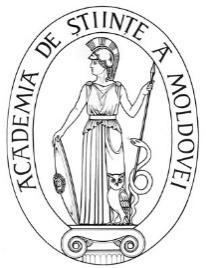 ACADEMY OF SCIENCESOF MOLDOVA   SECTION LIFE SCIENCESStefan cel Mare Ave., 1MD-2001 Chisinau, Republic of MoldovaTel/Fax: /373-22/ 27-07-57E-mail: sectiamed@asm.md